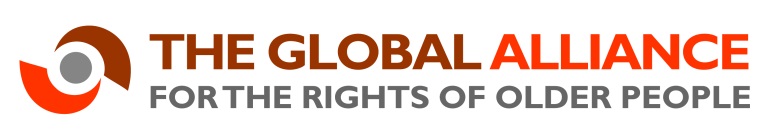 Global Alliance for the Rights of Older People (GAROP)Member consultation meeting – Saturday 8th July 2017
AARP, 750 3rd Ave, New York, NY 10017 (between 46th and 47th street on 3rd Ave)
9:00am-1:00pm
Draft programme 
Welcome and overviewWelcome and introductions if necessary.This meeting is part of a wider consultation with GAROP members to ensure that the GAROP work plan through to the end of March 2018 meets the needs of its members.The main aims of this meeting are:To gather feedback from those GAROP members present on our core areas of work.To strengthen members’ ownership of and involvement in GAROP activities.Maximising our added valueWhat do members most want and need from GAROP? (Taking into account our mission, vision and values)Understanding our current membership.Communicating better within GAROPHow can we encourage more participation in information sharing across GAROP and between members?What is needed from members and the Secretariat to enable this?Developing GAROP joint positionsWhat do GAROP members need for agreeing joint positions?Gather ideas of key components of consultation mechanisms.Examples of successful joint position preparation from other networks.Fundraising for our activitiesGAROP activities may not continue beyond the end of March 2018 unless further funding is secured.How can further funding for GAROP activities be secured?What are members able to contribute, either in cash and in-kind?What activities should the Secretariat prioritise?Ideas on funding targets and pitches.GAROP governanceThe Interim Steering Group will disband at the end of March 2018, requiring an election process and the selection of new Chairs.What are members’ views on Steering Group composition?